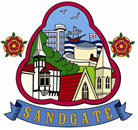 								To be reviewed on 18th April 2023SANDGATE PARISH COUNCILRISK REGISTERRISKRESPON-SIBLE OFFICERIMPACTLMHRisk responseControlsStrategic ManagementAdequacy of precept in order for the Parish Council to carry out its statutory dutiesClerkPossible legal action/ dissatisfaction of public/ 1Existing procedures  adequate To determine the precept amount, the council regularly receives budget reviews throughout the year and at the time the precept amount is considered. Monthly figures are produced including the present position and projected future costs and with this information the Parish Council decides the amount of precept required for the following financial year. Strategic ManagementFailure to respond to legislation or comply with regulations and censure from external bodiesRFO/PCPossible legal action, possible adjustments to systems, resource costs1Treat/ monitorAccess to legal and update advice and information through SLCC (clerks are members); insurance cover gives some protection.Strategic ManagementFailure of financial processes and reportingRFODecisions taken without full information; members and officers not properly informed on financial matters, potential threat to council resources/ reputation1Treat/ monitorAnnual financial statements by RFO; checks by internal and external auditors; budget monitoring reports to Finance CommitteeStrategic ManagementFailure of internal controlsRFOPotential for fraud/ theft1Treat/ monitorInsurance cover; internal audit; staff training and monitoringRISKRESPON-SIBLE OFFICERIMPACTLMHRisk responseControlsStrategic ManagementStrategic ManagementStrategic ManagementAdequacy of precept in order for the Parish Council to carry out its statutory dutiesClerkPossible legal action/ dissatisfaction of public/ Existing procedures  adequate To determine the precept amount, the council regularly receives budget reviews throughout the year and at the time the precept amount is considered. Monthly figures are produced including the present position and projected future costs and with this information the Town Council decides the amount of precept required for the following financial year. Strategic ManagementFailure to respond to legislation or comply with regulations and censure from external bodiesRFO/PCPossible legal action, possible adjustments to systems, resource costs1Treat/ monitorAccess to legal and update advice and information through SLCC (clerks are members); insurance cover gives some protection.Strategic ManagementRFODecisions taken without full information; members and officers not properly informed on financial matters, potential threat to council resources/ reputation1Treat/ monitorAnnual financial statements by RFO; checks by internal and external auditors; budget monitoring reports to Finance CommitteeStrategic ManagementFailure of internal controlsRFOPotential for fraud/ theft1Treat/ monitorInsurance cover; internal audit; staff training and monitoringResources ManagementPlanning applications and other consultations not responded to within timescalePCViews of council not taken into consideration resulting in developments/ projects not being amended to the benefit of the residentsTreat/ monitorPlanning Committee meets circa 20 times per years.Resources ManagementBreach of confidentialityPCConfidential documents in the public domain could result in third party claims/ loss of public faith in the Council.1Treat/ monitorRegistered under Data Protection Act. Confidentiality clause in contracts where necessary. Codes of Conduct apply.Resources ManagementResources ManagementLegal proceeding against the CouncilPCReputation of the Council put at risk; potential resource impact1Treat/ monitorAccess to legal advice through SLCC and NALC/KALC. Insurance cover gives some protection. Resources ManagementResources not able to meet Council priorities/ needsRFOVision, aims and objectives not able to be met1Treat/ monitorPlanned budget includes allocations for year ahead including reserves at recommended level.Resources ManagementResources ManagementMajor budget overspend/ variationRFOInterruption or termination of projects1Treat/ monitorEarmarked and general reservesResources ManagementReduction in incomeRFOIncrease in net costs1Treat/ monitorPlanned budget; prudent estimates for income; regular monitoring by RFO and Finance CommitteeResources ManagementIneffective management and utilisation of assetsRFOAssets not used to their full potential resulting in unnecessary additional costs 1Treat/ monitorAsset management in place; staff and councillors all pay close attention to maximising useResources ManagementFailure of IT systemsPCInterruption of services.1Treat/ monitorSupport arrangements in place. All computers backed up.Resources ManagementSerious breach of IT securityPCInterruption of services.1Treat/ monitorComputers firewall and password protectedResources ManagementLoss or disclosure of personal data or confidential informationPCReputation impact; compensation claims1Treat/ monitorData protection; training; firewallResources ManagementInterruption of power supplyPCInterruption of services.1Treat/ monitorComputer data backed up immediately by OnedriveResources ManagementLoss of key skills for significant period (illness/ resignation)PCService impact1Treat/ monitorA small staff base means there is not the capacity to significantly increase workload without increasing that base. However flexibility exists within part time working and good network of potential local workforce.Resources ManagementResources ManagementSerious injury or death of member of staff or publicPCLegal action against Council; loss of public support; resource implications; loss of reputation; closure of services if deemed unsafe1Treat/ monitorAppropriate insurances in place; buildings/ equipment serviced regularly; open spaces maintained; H&S regime in place; regular inspectionsResources ManagementIndustrial tribunalPCResource implications; poor press; impact on workforce and council during tribunal1Treat/ monitorCouncil supported by informal HR arrangements; access to legal adviceResources ManagementFraud or theftRFOLoss of revenue; reputational damage1Treat/ monitorStrong internal control systems; internal audit checksResources ManagementFailure of equipmentPCService interruption1Treat/ monitorRegular maintenanceResources ManagementMajor emergencies/ situationsPCService disruption; lost revenue; relocation costs; reinstatement costs1Treat/ monitorEmergency plan in place; work in conjunction with SDC emergency planning officer.Municipal Building/LibraryFailure to collect incomeRFOBelow expected income on other budgets1Treat/ monitorBudget monitoring reports to Finance Committee and RFO review and monitor income and expenditure monthly. Audit trail in place. Municipal Building/LibraryMunicipal Building/LibraryLack of adequate insurancesRFOClaims against the Council which are not covered resulting in additional expenditure not budgeted for.1Treat/ monitorInsurance reviewed annuallyMunicipal Building/LibraryVandalism in libraryRFOReduced use, additional expenditure, poor image1TreatLibrary alarmed. Daily inspections. Insurance reviewed annually. Repairs undertaken as quickly as possible. Municipal Building/LibraryInadequate library budget provisionRFORoutine and essential maintenance not undertaken resulting in reduced use and health and safety issues.1TreatBudgets reviewed annuallyMunicipal Building/LibraryPersonal injuryPCSignificant claims resulting in higher insurance premiums and loss of reputation2Treat/ monitorStaff undertake frequent visual inspections and deal with problems. Equipment PAT testedMunicipal Building/LibraryPublic Buildings not maintainedPCFabric of buildings deteriorates resulting in complaints and poor image2Treat/ monitorBuildings monitored and reviewed.Municipal Building/LibraryLack of securityRFOTheft and damage resulting in reduced usage and reputational damage. Higher insurance premiums 1Treat/ monitorRegular banking; cash secured; library alarmed; security for regalia; set keyholders.Municipal Building/LibraryFailure to review or collect library charges and incomePC/LibrarianReduced income to the Council and out of date charges1Treat/ monitorCharges reviewed annually. Internal audit checks.Municipal Building/LibrarySignificant damage to buildingRFOInterruption of service; reduced income; disruption 2Treat/ monitorRigorous H&S regime; electrical tests carried out as required, modern standards maintained; building staffed when open; financial reserves in place.Municipal Building/LibraryAsbestos managementRFODanger to health; disruption to services; loss of income; possible insurance claims2Treat/ monitorAsbestos management plan in place.Sandgate Park  Inadequate inspection/ maintenance recordsRFOCannot be sure and prove that equipment has been checked or is safe or have early identification of future repairs/ renewals resulting in accidents, possible claims against the Council and unable to plan for expenditure2Treat/ monitorRecorded inspection of play areas carried out weekly.  Further independent play area inspection carried out by fully qualified contractorSandgate ParkProvision of adequate insurancesRFORequired to protect the Council against significant claims1Treat/ monitorInsurance reviewed annually.  Play equipment covered for fire and impact damage.  Public liability cover in place.Sandgate ParkVandalism/damaged equipmentRFOFacilities unable to be used or equipment used resulting in an injury, additional expenditure and poor image. Possible compensation claim2Treat/ monitorWeekly recorded inspections.  Equipment made safe or removed as soon as possible after notification.  Insurance in place. Police informed of serious acts of vandalism.. Sandgate ParkInadequate budget provisionRFORoutine and essential maintenance not undertaken resulting in reduced use and health and safety issues. Equipment not replaced and new equipment not purchased. 1Treat/ monitorRepairs and maintenance budgets reviewed annually.Sandgate ParkPersonal injuryRFOInjuries to staff or public resulting in claims against the Council, legal proceedings or loss of reputation2Treat/ monitorWritten inspections and risk assessments undertaken. Equipment purchased with latest safety standards. Prompt investigation of any problem or incident. Sandgate ParkInappropriate play equipmentRFOFacilities not used/accidents resulting in criticism and possible claims against the Council2Treat/ monitorPlay equipment purchased from established play providers. Equipment purchased to latest safety standards. ROSPA standards applied. Sandgate ParkLitter/dog messPCUnsightly, health and safety issue resulting in complaints and poor image.1Treat/ monitorDog run provided. Bins provided with regular collection.Sandgate ParkPlay areas not inclusiveRFOPossible contravention of DDA and criticism from residents1TreatNew play equipment to seek to meet DDA standardsSandgate ParkFalling damaged treesRFODisruption to services and highways; damage to property and personal injury resulting in claims2Treat/ monitorWeekly inspection/Annual review by FHDC tree officerSandgate ParkDissatisfaction with maintenanceRFONegative image; complaints1Treat/ monitorGrass cutting schedule maintained; caretaker inspection with liaison with district council. Sandgate ParkInjury claims: tripping/ falling on uneven pathsRFOCost of successful claim; increase in insurance costs; poor image/ reputation2Treat/ monitorWeekly inspection by caretakerOther Open SpacesLack of adequate insurancePCClaim against the Council which are not covered1Treat/ monitorVery limited areas; insurance reviewed annuallyOther Open SpacesVandalismRFOAdditional expenditure and poor image1TreatVery limited areas